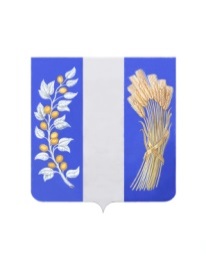 МУНИЦИПАЛЬНОЕ КАЗЕННОЕ УЧРЕЖДЕНИЕ АДМИНИСТРАЦИЯ МУНИЦИПАЛЬНОГО ОБРАЗОВАНИЯ«БИЧУРСКИЙ РАЙОН» РЕСПУБЛИКИ БУРЯТИЯПОСТАНОВЛЕНИЕот « 16 » декабря 2021 года                                                                      № 657с. БичураОб утверждении муниципальной  программы муниципального образования «Бичурский район»  «Гражданская оборона, защита населения и территории Бичурского района в чрезвычайных ситуациях природного и техногенного характера»	В соответствии со статьей 179 Бюджетного кодекса Российской Федерации,  постановлением Муниципального казенного учреждения Администрация муниципального образования «Бичурский район» Республики Бурятия от 10.04.2017 г. № 12 «Об утверждении Порядка разработки, реализации и оценки эффективности муниципальных программ муниципального образования «Бичурский район», в целях эффективного достижения результатов и решения задач в области гражданской обороны и чрезвычайных ситуаций муниципального образования «Бичурский район», МКУ Администрация МО «Бичурский район» РБ постановляет:Утвердить муниципальную программу муниципального образования «Бичурский район» «Гражданская оборона, защита населения и территории Бичурского района в чрезвычайных ситуациях природного и техногенного характера» согласно приложению к настоящему постановлению.Опубликовать настоящее постановление на информационном стенде МКУ Администрация МО «Бичурский район» РБ и разместить на официальном сайте муниципального образования  «Бичурский район» в сети Интернет. Настоящее постановление вступает в силу с 1 января 2022 года.Контроль за исполнением настоящего постановления возложить на заместителя МКУ Администрация МО «Бичурский район» РБ по финансово -экономическим вопросам Савельеву М.П.Глава МО «Бичурский район»                                                               В.В.  Смолин Проект представлен Службой ГО и ЧСисп. Перелыгина А.А. тел. +79644091932 доб.405УТВЕРЖДЕНАпостановлением МКУ Администрация МО «Бичурский район» РБ от «16»декабря 2021  г. №  657 Муниципальная программа МО «Бичурский район»«Гражданская оборона, защита населения и территории Бичурского района в чрезвычайных ситуациях природного и техногенного характера»Паспорт Муниципальной программы*справочно, подлежит корректировке.Характеристика текущего состояния, основные проблемы, анализ основных показателейСлужба ЕДДС создана в 2006 году. За  2021 год в службу ЕДДС поступило 641 обращение граждан, за АППГ прошлого года 321 обращение. В течение 15  лет оснащение оборудованием осуществлялось из разных источников.  Часть оборудования со временем подверглась ремонту, часть - полной замене. Доля  изношенного технического оборудования от общего количества оборудования находящегося в ЕДДС составляет 40%. С начала 2021 года в МО «Бичурский район» режим ЧС вводился два раза (из-за сильного ветра и подтопления придомовых территорий 85 домов). В ликвидации последствий подтопления были задействованы все силы и средства муниципального звена РСЧС. Финансовые средства были выделены в том числе из Резервного фонда МО «Бичурский район» в размере 200 тыс.руб., что составило 2% от необходимой суммы. Заблаговременная подготовка в Бичурском районе к ликвидации возможных чрезвычайных ситуаций организовывается и проводится органами местного самоуправления в соответствии с их полномочиями, установленными Федеральным законом «О защите населения и территорий от чрезвычайных ситуаций природного и техногенного характера» № 68-ФЗ от 21.12.1994г. на основе соответствующих программ и планов.Реализация муниципальной программы  позволит решить следующие проблемы: - физический износ материально-технической базы Единой дежурной диспетчерской службы,  обусловленный непрерывной эксплуатацией;- недостаточное количество ОУ МСО для максимального охвата оповещением населения территории Бичурского района;- недостаточный уровень информирования населения к действиям по обеспечению безопасности в области ГО и ЧС;- недостаточный уровень защищенности населения в чрезвычайных ситуациях и при военных действиях.2. Основные цели и задачи программыОсновной целью муниципальной программы является повышение уровня обеспечения безопасности жизнедеятельности населения и территории Бичурского и защиты от чрезвычайных ситуаций природного и техногенного характера и в случае военных действий.Для того чтобы достичь указанной цели, необходимо решить ряд задач, а именно:Обеспечение деятельности, развитие и совершенствование материально-технического обеспечения ЕДДС.Повышение эффективности мероприятий по защите населения и территории Бичурского района от чрезвычайных ситуаций, обеспечению пожарной безопасности и в целях гражданской обороны.Проведение мероприятий по недопущению распространения короновирусной инфекции (COVID 19), защиты здоровья граждан и оказания помощи заболевшим, на территории МО «Бичурский район».3. Целевые индикаторыСостав показателей (индикаторов) муниципальной программы определен исходя из принципа необходимости и достаточности информации для характеристики достижения цели и решения задач Программы.Целевой индикатор 1 - уровень оснащенности ЕДДС.Целевой индикатор 2 - количество чрезвычайных ситуаций, пожаров, происшествий на водных объектах.Целевой индикатор 3 - количество оконечных устройств муниципальной системы оповещения (ОУ МСО), охватывающих территорию района, находящуюся в зоне риска возможной лесопожарной и паводковой опасности. Целевой индикатор 4 – количество проведенных командно-штабных тренировок.Целевой индикатор 5 - протяжённость минерализованных полос. Целевой индикатор 6 - количество проведенных мероприятий по нераспространению короновирусной инфекции (covid19). Целевой индикатор 7 - количество проведенных экспертиз (ЗСГО) защитных сооружений ГО Бичурского района.4. Мероприятия и ресурсное обеспечение муниципальной программы «Гражданская оборона и защита населения и территории Бичурского района от чрезвычайных ситуаций» на 2020-2021 годы и на период до 2024 года» за счет всех источников финансирования	-*справочно, подлежит корректировкеОписание мер правового регулирования муниципальной программы Совершенствование нормативной правовой базы МО «Бичурский район» является важнейшим условием обеспечения реализации программных мероприятий.Программные документы МО «Бичурский район»Срок реализации и перечень основных мероприятий муниципальной программы7. Оценка эффективности муниципальной программыЭффективность реализации муниципальной программы оценивается ежегодно на основе целевых показателей и индикаторов, указанных в таблице 3, исходя из соответствия фактических значений показателей (индикаторов) с их целевыми значениями.Оценка эффективности реализации муниципальной программы по целям (задачам) настоящей муниципальной программы определяется по формуле:Ei - эффективность реализации i-го целевого индикатора (показателя результатов муниципальной программы (процентов);Tfi - фактический показатель (индикатор), отражающий реализацию i-й цели муниципальной программы;TNi - целевой показатель (индикатор), отражающий реализацию i-й цели, предусмотренный муниципальной программой.Оценка эффективности реализации муниципальной программы определяется по формуле:E - эффективность реализации муниципальной программы (коэффициентов);n - количество показателей (индикаторов) муниципальной программы.При достижении значения i-го целевого индикатора ниже 100%, имеющего положительную качественную характеристику выполнения индикатора, коэффициент эффективности реализации муниципальной программы (Еi) рассчитывается как разница между базовым процентом (100) и полученным значением, увеличенным на стопроцентное исполнение(100).При достижении значения i-го целевого индикатора выше 100%, имеющего отрицательную качественную характеристику выполнения индикатора, коэффициент эффективности реализации муниципальной программы (Еi) рассчитывается, как разница между базовым процентом (100) и полученным приростом базового значения.По итогам проведения оценки эффективности реализации муниципальной программы дается качественная оценка эффективности реализации муниципальной программы:Качественная оценка эффективности реализации муниципальной программы:ЛИСТ СОГЛАСОВАНИЯ к проекту муниципальной программы «Гражданская оборона, защита населения и территории Бичурского района в чрезвычайных ситуациях природного и техногенного характера» Проект представлен: Службой ГО и ЧС МКУ Администрация муниципального образования «Бичурский район»Консультант службы ГО и ЧС Перелыгина А.А.     	ПОЯСНИТЕЛЬНАЯ ЗАПИСКАк проекту постановления МКУ Администрация МО «Бичурский район»         «Об утверждении муниципальной программы муниципального образования «Бичурский район» «Гражданская оборона, защита населения и территории Бичурского района в чрезвычайных ситуациях природного и техногенного характера» Проект настоящего постановления подготовлен в соответствии со статьей 179 Бюджетного кодекса Российской Федерации,  постановлением Муниципального казенного учреждения Администрация муниципального образования «Бичурский район» Республики Бурятия от 10.04.2017 г. № 12 «Об утверждении Порядка разработки, реализации и оценки эффективности муниципальных программ муниципального образования «Бичурский район», в целях эффективного достижения результатов и решения задач в области гражданской обороны и чрезвычайных ситуаций муниципального образования «Бичурский район».Консультант службы ГО и ЧС                                                                                                    МКУ Администрация МО «Бичурский район»                       А.А. Перелыгина                                                  «__  »__________2021 годаНаименование муниципальной программы«Гражданская оборона, защита населения и территории Бичурского района в чрезвычайных ситуациях природного и техногенного характера» (Далее-муниципальная программа)«Гражданская оборона, защита населения и территории Бичурского района в чрезвычайных ситуациях природного и техногенного характера» (Далее-муниципальная программа)«Гражданская оборона, защита населения и территории Бичурского района в чрезвычайных ситуациях природного и техногенного характера» (Далее-муниципальная программа)«Гражданская оборона, защита населения и территории Бичурского района в чрезвычайных ситуациях природного и техногенного характера» (Далее-муниципальная программа)«Гражданская оборона, защита населения и территории Бичурского района в чрезвычайных ситуациях природного и техногенного характера» (Далее-муниципальная программа)«Гражданская оборона, защита населения и территории Бичурского района в чрезвычайных ситуациях природного и техногенного характера» (Далее-муниципальная программа)Ответственный исполнитель муниципальной программыСлужба ГО и ЧС, ЕДДС МКУ Администрация МО «Бичурский район» РБСлужба ГО и ЧС, ЕДДС МКУ Администрация МО «Бичурский район» РБСлужба ГО и ЧС, ЕДДС МКУ Администрация МО «Бичурский район» РБСлужба ГО и ЧС, ЕДДС МКУ Администрация МО «Бичурский район» РБСлужба ГО и ЧС, ЕДДС МКУ Администрация МО «Бичурский район» РБСлужба ГО и ЧС, ЕДДС МКУ Администрация МО «Бичурский район» РБСоисполнители муниципальной программыСтруктурные подразделения МКУ Администрация муниципального образования «Бичурский район» РБ;МБУ ХТО МО «Бичурский район» (далее – МБУ ХТО).По согласованию:Общественные организации;Средства массовой информации (далее – СМИ);Бичурский филиал Бурятской Республиканской станции по борьбе с болезнями животных;Муниципальные образования - сельские поселения (далее – администрации поселений);Хозяйствующие субъекты;АУ РБ Лесхозы;ТО Управление Роспотребнадзора по РБ в Мухоршибирском районе; ГБУЗ «Бичурская ЦРБ»Структурные подразделения МКУ Администрация муниципального образования «Бичурский район» РБ;МБУ ХТО МО «Бичурский район» (далее – МБУ ХТО).По согласованию:Общественные организации;Средства массовой информации (далее – СМИ);Бичурский филиал Бурятской Республиканской станции по борьбе с болезнями животных;Муниципальные образования - сельские поселения (далее – администрации поселений);Хозяйствующие субъекты;АУ РБ Лесхозы;ТО Управление Роспотребнадзора по РБ в Мухоршибирском районе; ГБУЗ «Бичурская ЦРБ»Структурные подразделения МКУ Администрация муниципального образования «Бичурский район» РБ;МБУ ХТО МО «Бичурский район» (далее – МБУ ХТО).По согласованию:Общественные организации;Средства массовой информации (далее – СМИ);Бичурский филиал Бурятской Республиканской станции по борьбе с болезнями животных;Муниципальные образования - сельские поселения (далее – администрации поселений);Хозяйствующие субъекты;АУ РБ Лесхозы;ТО Управление Роспотребнадзора по РБ в Мухоршибирском районе; ГБУЗ «Бичурская ЦРБ»Структурные подразделения МКУ Администрация муниципального образования «Бичурский район» РБ;МБУ ХТО МО «Бичурский район» (далее – МБУ ХТО).По согласованию:Общественные организации;Средства массовой информации (далее – СМИ);Бичурский филиал Бурятской Республиканской станции по борьбе с болезнями животных;Муниципальные образования - сельские поселения (далее – администрации поселений);Хозяйствующие субъекты;АУ РБ Лесхозы;ТО Управление Роспотребнадзора по РБ в Мухоршибирском районе; ГБУЗ «Бичурская ЦРБ»Структурные подразделения МКУ Администрация муниципального образования «Бичурский район» РБ;МБУ ХТО МО «Бичурский район» (далее – МБУ ХТО).По согласованию:Общественные организации;Средства массовой информации (далее – СМИ);Бичурский филиал Бурятской Республиканской станции по борьбе с болезнями животных;Муниципальные образования - сельские поселения (далее – администрации поселений);Хозяйствующие субъекты;АУ РБ Лесхозы;ТО Управление Роспотребнадзора по РБ в Мухоршибирском районе; ГБУЗ «Бичурская ЦРБ»Структурные подразделения МКУ Администрация муниципального образования «Бичурский район» РБ;МБУ ХТО МО «Бичурский район» (далее – МБУ ХТО).По согласованию:Общественные организации;Средства массовой информации (далее – СМИ);Бичурский филиал Бурятской Республиканской станции по борьбе с болезнями животных;Муниципальные образования - сельские поселения (далее – администрации поселений);Хозяйствующие субъекты;АУ РБ Лесхозы;ТО Управление Роспотребнадзора по РБ в Мухоршибирском районе; ГБУЗ «Бичурская ЦРБ»Цель и задачи программы муниципальной программыЦель:Повышение уровня обеспечения безопасности жизнедеятельности населения и территории Бичурского и защиты от чрезвычайных ситуаций природного и техногенного характера и в случае военных действий.Задачи:Обеспечение деятельности, развитие и совершенствование материально-технического обеспечения ЕддсПовышение эффективности мероприятий по защите населения и территории Бичурского района от чрезвычайных ситуаций, обеспечению пожарной безопасности и в целях гражданской обороныПроведение мероприятий по недопущению распространения короновирусной инфекции (COVID 19), защиты здоровья граждан и оказания помощи заболевшим, на территории МО «Бичурский район».Цель:Повышение уровня обеспечения безопасности жизнедеятельности населения и территории Бичурского и защиты от чрезвычайных ситуаций природного и техногенного характера и в случае военных действий.Задачи:Обеспечение деятельности, развитие и совершенствование материально-технического обеспечения ЕддсПовышение эффективности мероприятий по защите населения и территории Бичурского района от чрезвычайных ситуаций, обеспечению пожарной безопасности и в целях гражданской обороныПроведение мероприятий по недопущению распространения короновирусной инфекции (COVID 19), защиты здоровья граждан и оказания помощи заболевшим, на территории МО «Бичурский район».Цель:Повышение уровня обеспечения безопасности жизнедеятельности населения и территории Бичурского и защиты от чрезвычайных ситуаций природного и техногенного характера и в случае военных действий.Задачи:Обеспечение деятельности, развитие и совершенствование материально-технического обеспечения ЕддсПовышение эффективности мероприятий по защите населения и территории Бичурского района от чрезвычайных ситуаций, обеспечению пожарной безопасности и в целях гражданской обороныПроведение мероприятий по недопущению распространения короновирусной инфекции (COVID 19), защиты здоровья граждан и оказания помощи заболевшим, на территории МО «Бичурский район».Цель:Повышение уровня обеспечения безопасности жизнедеятельности населения и территории Бичурского и защиты от чрезвычайных ситуаций природного и техногенного характера и в случае военных действий.Задачи:Обеспечение деятельности, развитие и совершенствование материально-технического обеспечения ЕддсПовышение эффективности мероприятий по защите населения и территории Бичурского района от чрезвычайных ситуаций, обеспечению пожарной безопасности и в целях гражданской обороныПроведение мероприятий по недопущению распространения короновирусной инфекции (COVID 19), защиты здоровья граждан и оказания помощи заболевшим, на территории МО «Бичурский район».Цель:Повышение уровня обеспечения безопасности жизнедеятельности населения и территории Бичурского и защиты от чрезвычайных ситуаций природного и техногенного характера и в случае военных действий.Задачи:Обеспечение деятельности, развитие и совершенствование материально-технического обеспечения ЕддсПовышение эффективности мероприятий по защите населения и территории Бичурского района от чрезвычайных ситуаций, обеспечению пожарной безопасности и в целях гражданской обороныПроведение мероприятий по недопущению распространения короновирусной инфекции (COVID 19), защиты здоровья граждан и оказания помощи заболевшим, на территории МО «Бичурский район».Цель:Повышение уровня обеспечения безопасности жизнедеятельности населения и территории Бичурского и защиты от чрезвычайных ситуаций природного и техногенного характера и в случае военных действий.Задачи:Обеспечение деятельности, развитие и совершенствование материально-технического обеспечения ЕддсПовышение эффективности мероприятий по защите населения и территории Бичурского района от чрезвычайных ситуаций, обеспечению пожарной безопасности и в целях гражданской обороныПроведение мероприятий по недопущению распространения короновирусной инфекции (COVID 19), защиты здоровья граждан и оказания помощи заболевшим, на территории МО «Бичурский район».Целевые индикаторы муниципальной программыУровень оснащенности ЕДДС, %.;Количество чрезвычайных ситуаций, пожаров, происшествий на водных объектах, ед.;Количество оконечных устройств муниципальной системы оповещения (ОУ МСО), охватывающих территорию района, находящуюся в зоне риска возможной лесопожарной и паводковой опасности, ед;Количество проведенных командно-штабных тренировок, ед.;Протяжённость минерализованных полос, км;Количество проведенных мероприятий по нераспространению короновирусной инфекции (covid 19), ед.;Количество проведенных экспертиз  защитных сооружений ГО (ЗСГО) Бичурского района, ед. Уровень оснащенности ЕДДС, %.;Количество чрезвычайных ситуаций, пожаров, происшествий на водных объектах, ед.;Количество оконечных устройств муниципальной системы оповещения (ОУ МСО), охватывающих территорию района, находящуюся в зоне риска возможной лесопожарной и паводковой опасности, ед;Количество проведенных командно-штабных тренировок, ед.;Протяжённость минерализованных полос, км;Количество проведенных мероприятий по нераспространению короновирусной инфекции (covid 19), ед.;Количество проведенных экспертиз  защитных сооружений ГО (ЗСГО) Бичурского района, ед. Уровень оснащенности ЕДДС, %.;Количество чрезвычайных ситуаций, пожаров, происшествий на водных объектах, ед.;Количество оконечных устройств муниципальной системы оповещения (ОУ МСО), охватывающих территорию района, находящуюся в зоне риска возможной лесопожарной и паводковой опасности, ед;Количество проведенных командно-штабных тренировок, ед.;Протяжённость минерализованных полос, км;Количество проведенных мероприятий по нераспространению короновирусной инфекции (covid 19), ед.;Количество проведенных экспертиз  защитных сооружений ГО (ЗСГО) Бичурского района, ед. Уровень оснащенности ЕДДС, %.;Количество чрезвычайных ситуаций, пожаров, происшествий на водных объектах, ед.;Количество оконечных устройств муниципальной системы оповещения (ОУ МСО), охватывающих территорию района, находящуюся в зоне риска возможной лесопожарной и паводковой опасности, ед;Количество проведенных командно-штабных тренировок, ед.;Протяжённость минерализованных полос, км;Количество проведенных мероприятий по нераспространению короновирусной инфекции (covid 19), ед.;Количество проведенных экспертиз  защитных сооружений ГО (ЗСГО) Бичурского района, ед. Уровень оснащенности ЕДДС, %.;Количество чрезвычайных ситуаций, пожаров, происшествий на водных объектах, ед.;Количество оконечных устройств муниципальной системы оповещения (ОУ МСО), охватывающих территорию района, находящуюся в зоне риска возможной лесопожарной и паводковой опасности, ед;Количество проведенных командно-штабных тренировок, ед.;Протяжённость минерализованных полос, км;Количество проведенных мероприятий по нераспространению короновирусной инфекции (covid 19), ед.;Количество проведенных экспертиз  защитных сооружений ГО (ЗСГО) Бичурского района, ед. Уровень оснащенности ЕДДС, %.;Количество чрезвычайных ситуаций, пожаров, происшествий на водных объектах, ед.;Количество оконечных устройств муниципальной системы оповещения (ОУ МСО), охватывающих территорию района, находящуюся в зоне риска возможной лесопожарной и паводковой опасности, ед;Количество проведенных командно-штабных тренировок, ед.;Протяжённость минерализованных полос, км;Количество проведенных мероприятий по нераспространению короновирусной инфекции (covid 19), ед.;Количество проведенных экспертиз  защитных сооружений ГО (ЗСГО) Бичурского района, ед. Сроки реализации муниципальной программы2022-2024 годы2025-2030 годы2022-2024 годы2025-2030 годы2022-2024 годы2025-2030 годы2022-2024 годы2025-2030 годы2022-2024 годы2025-2030 годы2022-2024 годы2025-2030 годыОбъемы финансовых средств муниципальной программы 0 тыс. руб.0 тыс. руб.0 тыс. руб.0 тыс. руб.0 тыс. руб.0 тыс. руб.Объемы финансовых средств муниципальной программы ГодВсегоФБРБМБВ.ИОбъемы финансовых средств муниципальной программы 20220*0*0*0*-Объемы финансовых средств муниципальной программы 20230*0*0*0*-Объемы финансовых средств муниципальной программы 20240*0*0*0*-Объемы финансовых средств муниципальной программы 20250*0*0*0*-Объемы финансовых средств муниципальной программы 20260*0*0*0*-Объемы финансовых средств муниципальной программы 20270*0*0*0*-Объемы финансовых средств муниципальной программы 20280*0*0*0*-Объемы финансовых средств муниципальной программы 20290*0*0*0*-Объемы финансовых средств муниципальной программы 20300*0*0*0*-Ожидаемые результаты реализации муниципальной программы- увеличение уровня оснащенности ЕДДС с 60% до 100%;    - увеличение обеспеченности современными средствами спасения людей, предупреждения и защиты от чрезвычайных ситуаций;- увеличение количества ОУ МСО, охватывающих территорию района, находящуюся в зоне риска возможной лесопожарной и паводковой опасности, с 0 % до 100%;-повышение уровня защищенности населения и снижение людских потерь в чрезвычайных ситуациях и при военных действиях.- увеличение уровня оснащенности ЕДДС с 60% до 100%;    - увеличение обеспеченности современными средствами спасения людей, предупреждения и защиты от чрезвычайных ситуаций;- увеличение количества ОУ МСО, охватывающих территорию района, находящуюся в зоне риска возможной лесопожарной и паводковой опасности, с 0 % до 100%;-повышение уровня защищенности населения и снижение людских потерь в чрезвычайных ситуациях и при военных действиях.- увеличение уровня оснащенности ЕДДС с 60% до 100%;    - увеличение обеспеченности современными средствами спасения людей, предупреждения и защиты от чрезвычайных ситуаций;- увеличение количества ОУ МСО, охватывающих территорию района, находящуюся в зоне риска возможной лесопожарной и паводковой опасности, с 0 % до 100%;-повышение уровня защищенности населения и снижение людских потерь в чрезвычайных ситуациях и при военных действиях.- увеличение уровня оснащенности ЕДДС с 60% до 100%;    - увеличение обеспеченности современными средствами спасения людей, предупреждения и защиты от чрезвычайных ситуаций;- увеличение количества ОУ МСО, охватывающих территорию района, находящуюся в зоне риска возможной лесопожарной и паводковой опасности, с 0 % до 100%;-повышение уровня защищенности населения и снижение людских потерь в чрезвычайных ситуациях и при военных действиях.- увеличение уровня оснащенности ЕДДС с 60% до 100%;    - увеличение обеспеченности современными средствами спасения людей, предупреждения и защиты от чрезвычайных ситуаций;- увеличение количества ОУ МСО, охватывающих территорию района, находящуюся в зоне риска возможной лесопожарной и паводковой опасности, с 0 % до 100%;-повышение уровня защищенности населения и снижение людских потерь в чрезвычайных ситуациях и при военных действиях.- увеличение уровня оснащенности ЕДДС с 60% до 100%;    - увеличение обеспеченности современными средствами спасения людей, предупреждения и защиты от чрезвычайных ситуаций;- увеличение количества ОУ МСО, охватывающих территорию района, находящуюся в зоне риска возможной лесопожарной и паводковой опасности, с 0 % до 100%;-повышение уровня защищенности населения и снижение людских потерь в чрезвычайных ситуациях и при военных действиях.Целевые индикаторы муниципальной программы                                                                                                                                   «Гражданская оборона, защита населения и территории Бичурского района от чрезвычайных ситуаций»Целевые индикаторы муниципальной программы                                                                                                                                   «Гражданская оборона, защита населения и территории Бичурского района от чрезвычайных ситуаций»Целевые индикаторы муниципальной программы                                                                                                                                   «Гражданская оборона, защита населения и территории Бичурского района от чрезвычайных ситуаций»Целевые индикаторы муниципальной программы                                                                                                                                   «Гражданская оборона, защита населения и территории Бичурского района от чрезвычайных ситуаций»Целевые индикаторы муниципальной программы                                                                                                                                   «Гражданская оборона, защита населения и территории Бичурского района от чрезвычайных ситуаций»Целевые индикаторы муниципальной программы                                                                                                                                   «Гражданская оборона, защита населения и территории Бичурского района от чрезвычайных ситуаций»Целевые индикаторы муниципальной программы                                                                                                                                   «Гражданская оборона, защита населения и территории Бичурского района от чрезвычайных ситуаций»Целевые индикаторы муниципальной программы                                                                                                                                   «Гражданская оборона, защита населения и территории Бичурского района от чрезвычайных ситуаций»Целевые индикаторы муниципальной программы                                                                                                                                   «Гражданская оборона, защита населения и территории Бичурского района от чрезвычайных ситуаций»Целевые индикаторы муниципальной программы                                                                                                                                   «Гражданская оборона, защита населения и территории Бичурского района от чрезвычайных ситуаций»Целевые индикаторы муниципальной программы                                                                                                                                   «Гражданская оборона, защита населения и территории Бичурского района от чрезвычайных ситуаций»Целевые индикаторы муниципальной программы                                                                                                                                   «Гражданская оборона, защита населения и территории Бичурского района от чрезвычайных ситуаций»Целевые индикаторы муниципальной программы                                                                                                                                   «Гражданская оборона, защита населения и территории Бичурского района от чрезвычайных ситуаций»№Наименование цели (задачи)Показатель/индикатор(наименование)Ед. измеренияПрогнозный период (год)Прогнозный период (год)Прогнозный период (год)Прогнозный период (год)Прогнозный период (год)Прогнозный период (год)Прогнозный период (год)Прогнозный период (год)Прогнозный период (год)Источник определения индикатора (порядок расчета)№Наименование цели (задачи)Показатель/индикатор(наименование)Ед. измерения202220232024202520262027202820292030Цель: - повышение уровня обеспечения безопасности жизнедеятельности населения и территории Бичурского и защиты от чрезвычайных ситуаций природного и техногенного характера и в случае военных действий Задачи:Обеспечение деятельности, развитие и совершенствование материально-технического обеспечения ЕДДС.Повышение эффективности мероприятий по защите населения и территории Бичурского района от чрезвычайных ситуаций, обеспечению пожарной безопасности и в целях гражданской обороны.Проведение мероприятий по недопущению распространения короновирусной инфекции (COVID 19), защиты здоровья граждан и оказания помощи заболевшим, на территории МО «Бичурский район».Целевой индикатор 1– уровень оснащенности ЕДДС Целевой индикатор2– количество чрезвычайных ситуаций, пожаров, происшествий на водных объектахЦелевой индикатор3 –  количество оконечных устройств муниципальной системы оповещения (ОУ МСО), охватывающих территорию района, находящуюся в зоне риска возможной лесопожарной и паводковой опасности Целевой индикатор4 – количество проведенных командно-штабных тренировокЦелевой индикатор5–протяжённость минерализованных полос Целевой индикатор6–количество проведенных мероприятий по нераспространению короновирусной инфекции (covid 19) Целевой индикатор7–количество проведенных экспертиз ЗСГО защитных сооружений ГО Бичурского района %Ед%Ед.КмЕд.Ед.605024801441634202480144165430248000674402480007045024800073460248000754702480007848024800080490248000Результат ежегодной инвентаризацииРассчитывается на основе отчета  о деятельности Службы по гражданской обороне и чрезвычайных ситуациях.Согласно Плана основных мероприятий МО «Бичурский район»Согласно Плана основных мероприятий МО «Бичурский район»Данные рассчитываются согласно информации  ГО и ЧС   Данные рассчитываются согласно принятых решений Оперативного штаба по борьбе с (covid 19) Показатель рассчитывается согласно данным ГО и ЧССтатус муниципальной программыНаименование программы, подпрограммы, мероприятияИсточник финансированияОценка расходов (тыс. руб.), годОценка расходов (тыс. руб.), годОценка расходов (тыс. руб.), годОценка расходов (тыс. руб.), годОценка расходов (тыс. руб.), годОценка расходов (тыс. руб.), годОценка расходов (тыс. руб.), годОценка расходов (тыс. руб.), годОценка расходов (тыс. руб.), годСтатус муниципальной программыНаименование программы, подпрограммы, мероприятияИсточник финансирования202220232024202520262027202820292030Программа «Гражданская оборона, защита населения и территории Бичурского района в чрезвычайных ситуациях природного и техногенного характера»Всего0*0*0*0*0*0*0*0*0*Программа «Гражданская оборона, защита населения и территории Бичурского района в чрезвычайных ситуациях природного и техногенного характера»Федеральный бюджет0*0*0*0*0*0*0*0*0*Программа «Гражданская оборона, защита населения и территории Бичурского района в чрезвычайных ситуациях природного и техногенного характера»Республиканский бюджет0*0*0*0*0*0*0*0*0*Программа «Гражданская оборона, защита населения и территории Бичурского района в чрезвычайных ситуациях природного и техногенного характера»Местный бюджет0*0*0*0*0*0*0*0*0*Программа «Гражданская оборона, защита населения и территории Бичурского района в чрезвычайных ситуациях природного и техногенного характера»Внебюджетные источники ---------Мероприятие   1Оснащение ЕДДСВсего0*0*0*0*0*0*0*0*0*Мероприятие   1Оснащение ЕДДСФедеральный бюджет0*0*0*0*0*0*0*0*0*Мероприятие   1Оснащение ЕДДСРеспубликанский бюджет0*0*0*0*0*0*0*0*0*Мероприятие   1Оснащение ЕДДСМестный бюджет0*0*0*0*0*0*0*0*0*Мероприятие   1Оснащение ЕДДСВнебюджетные источники ---------Мероприятие   2Оснащение мест проживания одиноких граждан, малоимущих многодетных семей с одним родителем автономными дымовыми пожарными извещателями, приобретение пожарно-спасательных комплексов Всего0*0*0*0*0*0*0*0*0*Мероприятие   2Оснащение мест проживания одиноких граждан, малоимущих многодетных семей с одним родителем автономными дымовыми пожарными извещателями, приобретение пожарно-спасательных комплексов Федеральный бюджет0*0*0*0*0*0*0*0*0*Мероприятие   2Оснащение мест проживания одиноких граждан, малоимущих многодетных семей с одним родителем автономными дымовыми пожарными извещателями, приобретение пожарно-спасательных комплексов Республиканский бюджет0*0*0*0*0*0*0*0*0*Мероприятие   2Оснащение мест проживания одиноких граждан, малоимущих многодетных семей с одним родителем автономными дымовыми пожарными извещателями, приобретение пожарно-спасательных комплексов Местный бюджет0*0*0*0*0*0*0*0*0*Мероприятие   2Оснащение мест проживания одиноких граждан, малоимущих многодетных семей с одним родителем автономными дымовыми пожарными извещателями, приобретение пожарно-спасательных комплексов Внебюджетные источники -----Мероприятие    3Оснащение аварийных и оперативных бригад (служб) аварийно-спасательным инструментом (световыми башнями, тепловыми пушками, сварочным аппаратом, бензопилами и др.)Всего0*0*0*0*0*0*0*0*0*Мероприятие    3Оснащение аварийных и оперативных бригад (служб) аварийно-спасательным инструментом (световыми башнями, тепловыми пушками, сварочным аппаратом, бензопилами и др.)Федеральный бюджет0*0*0*0*0*0*0*0*0*Мероприятие    3Оснащение аварийных и оперативных бригад (служб) аварийно-спасательным инструментом (световыми башнями, тепловыми пушками, сварочным аппаратом, бензопилами и др.)Республиканский бюджет0*0*0*0*0*0*0*0*0*Мероприятие    3Оснащение аварийных и оперативных бригад (служб) аварийно-спасательным инструментом (световыми башнями, тепловыми пушками, сварочным аппаратом, бензопилами и др.)Местный бюджет0*0*0*0*0*0*0*0*0*Мероприятие    3Оснащение аварийных и оперативных бригад (служб) аварийно-спасательным инструментом (световыми башнями, тепловыми пушками, сварочным аппаратом, бензопилами и др.)Внебюджетные источник---------Мероприятие   4Проведение мероприятий и конкурсов различного уровня, включая приобретение баннеров и других расходных материаловВсего0*0*0*0*0*0*0*0*0*Мероприятие   4Проведение мероприятий и конкурсов различного уровня, включая приобретение баннеров и других расходных материаловФедеральный бюджет0*0*0*0*0*0*0*0*0*Мероприятие   4Проведение мероприятий и конкурсов различного уровня, включая приобретение баннеров и других расходных материаловРеспубликанский бюджет0*0*0*0*0*0*0*0*0*Мероприятие   4Проведение мероприятий и конкурсов различного уровня, включая приобретение баннеров и других расходных материаловМестный бюджет0*0*0*0*0*0*0*0*0*Мероприятие   4Проведение мероприятий и конкурсов различного уровня, включая приобретение баннеров и других расходных материаловВнебюджетные источник  ---------Мероприятие   5Проведение командно-штабных тренировок с органами управления, силами и средствами Бичурского районного звена  территориальной системы РСЧС с изучением состояния вопросов ГО,  предупреждения и ликвидации ЧС и  формирование запасов  предназначенных для первоочередного жизнеобеспечения населенияВсего0*0*0*0*0*0*0*0*0*Мероприятие   5Проведение командно-штабных тренировок с органами управления, силами и средствами Бичурского районного звена  территориальной системы РСЧС с изучением состояния вопросов ГО,  предупреждения и ликвидации ЧС и  формирование запасов  предназначенных для первоочередного жизнеобеспечения населенияФедеральный бюджет0*0*0*0*0*0*0*0*0*Мероприятие   5Проведение командно-штабных тренировок с органами управления, силами и средствами Бичурского районного звена  территориальной системы РСЧС с изучением состояния вопросов ГО,  предупреждения и ликвидации ЧС и  формирование запасов  предназначенных для первоочередного жизнеобеспечения населенияРеспубликанский бюджет0*0*0*0*0*0*0*0*0*Мероприятие   5Проведение командно-штабных тренировок с органами управления, силами и средствами Бичурского районного звена  территориальной системы РСЧС с изучением состояния вопросов ГО,  предупреждения и ликвидации ЧС и  формирование запасов  предназначенных для первоочередного жизнеобеспечения населенияМестный бюджет0*0*0*0*0*0*0*0*0*Мероприятие   5Проведение командно-штабных тренировок с органами управления, силами и средствами Бичурского районного звена  территориальной системы РСЧС с изучением состояния вопросов ГО,  предупреждения и ликвидации ЧС и  формирование запасов  предназначенных для первоочередного жизнеобеспечения населенияВнебюджетные источники ---------Мероприятие   6Развитие муниципальной  системы оповещения, в том числе разработка ПСДВсего0*0*0*0*0*0*0*0*0*Мероприятие   6Развитие муниципальной  системы оповещения, в том числе разработка ПСДФедеральный бюджет0*0*0*0*0*0*0*0*0*Мероприятие   6Развитие муниципальной  системы оповещения, в том числе разработка ПСДРеспубликанский бюджет0*0*0*0*0*0*0*0*0*Мероприятие   6Развитие муниципальной  системы оповещения, в том числе разработка ПСДМестный бюджет0*0*0*0*0*0*0*0*0*Мероприятие   6Развитие муниципальной  системы оповещения, в том числе разработка ПСДВнебюджетные источники  ---------Мероприятие   7Обустройство противопожарных минерализованных полосВсего0*0*0*0*0*0*0*0*0*Мероприятие   7Обустройство противопожарных минерализованных полосФедеральный бюджет0*0*0*0*0*0*0*0*0*Мероприятие   7Обустройство противопожарных минерализованных полосРеспубликанский бюджет0*0*0*0*0*0*0*0*0*Мероприятие   7Обустройство противопожарных минерализованных полосМестный бюджет0*0*0*0*0*0*0*0*0*Мероприятие   7Обустройство противопожарных минерализованных полосВнебюджетные источники ---------Мероприятие    8Создание и пополнение материальных резервов на случай чрезвычайных ситуаций и в целях гражданской обороны, аренда помещений для хранения резервовВсего0*0*0*0*0*0*0*0*0*Мероприятие    8Создание и пополнение материальных резервов на случай чрезвычайных ситуаций и в целях гражданской обороны, аренда помещений для хранения резервовФедеральный бюджет0*0*0*0*0*0*0*0*0*Мероприятие    8Создание и пополнение материальных резервов на случай чрезвычайных ситуаций и в целях гражданской обороны, аренда помещений для хранения резервовРеспубликанский бюджет0*0*0*0*0*0*0*0*0*Мероприятие    8Создание и пополнение материальных резервов на случай чрезвычайных ситуаций и в целях гражданской обороны, аренда помещений для хранения резервовМестный бюджет0*0*0*0*0*0*0*0*0*Мероприятие    8Создание и пополнение материальных резервов на случай чрезвычайных ситуаций и в целях гражданской обороны, аренда помещений для хранения резервовВнебюджетные источники -----Мероприятие   9Предупреждение и ликвидация чрезвычайных ситуацийВсего0*0*0*0*0*0*0*0*0*Мероприятие   9Предупреждение и ликвидация чрезвычайных ситуацийФедеральный бюджет0*0*0*0*0*0*0*0*0*Мероприятие   9Предупреждение и ликвидация чрезвычайных ситуацийРеспубликанский бюджет0*0*0*0*0*0*0*0*0*Мероприятие   9Предупреждение и ликвидация чрезвычайных ситуацийМестный бюджет0*0*0*0*0*0*0*0*0*Мероприятие   9Предупреждение и ликвидация чрезвычайных ситуацийВнебюджетные источники ---------Мероприятие9.1Предупреждение чрезвычайных ситуацийВсего0*0*0*0*0*0*0*0*0*Мероприятие9.1Предупреждение чрезвычайных ситуацийФедеральный бюджет0*0*0*0*0*0*0*0*0*Мероприятие9.1Предупреждение чрезвычайных ситуацийРеспубликанский бюджет0*0*0*0*0*0*0*0*0*Мероприятие9.1Предупреждение чрезвычайных ситуацийМестный бюджет0*0*0*0*0*0*0*0*0*Мероприятие9.1Предупреждение чрезвычайных ситуацийВнебюджетные источники ---------Мероприятие9.2Ликвидация чрезвычайных ситуацийВсего0*0*0*0*0*0*0*0*0*Мероприятие9.2Ликвидация чрезвычайных ситуацийФедеральный бюджет0*0*0*0*0*0*0*0*0*Мероприятие9.2Ликвидация чрезвычайных ситуацийРеспубликанский бюджет0*0*0*0*0*0*0*0*0*Мероприятие9.2Ликвидация чрезвычайных ситуацийМестный бюджет0*0*0*0*0*0*0*0*0*Мероприятие9.2Ликвидация чрезвычайных ситуацийВнебюджетные источники ---------Мероприятие10Проведение мероприятий в режиме повышенной готовности по нераспространению короновирусной инфекции (covid19)Всего0*0*0*0*0*0*0*0*0*Мероприятие10Проведение мероприятий в режиме повышенной готовности по нераспространению короновирусной инфекции (covid19)Федеральный бюджет0*0*0*0*0*0*0*0*0*Мероприятие10Проведение мероприятий в режиме повышенной готовности по нераспространению короновирусной инфекции (covid19)Республиканский бюджет0*0*0*0*0*0*0*0*0*Мероприятие10Проведение мероприятий в режиме повышенной готовности по нераспространению короновирусной инфекции (covid19)Местный бюджет0*0*0*0*0*0*0*0*0*Мероприятие10Проведение мероприятий в режиме повышенной готовности по нераспространению короновирусной инфекции (covid19)Внебюджетные источники ---------Мероприятие11Проведение экспертизы по определению технического состояния физического износа защитных сооружений ГО Бичурского района.Всего0*0*0*0*0*0*0*0*0*Мероприятие11Проведение экспертизы по определению технического состояния физического износа защитных сооружений ГО Бичурского района.Федеральный бюджет0*0*0*0*0*0*0*0*0*Мероприятие11Проведение экспертизы по определению технического состояния физического износа защитных сооружений ГО Бичурского района.Республиканский бюджет0*0*0*0*0*0*0*0*0*Мероприятие11Проведение экспертизы по определению технического состояния физического износа защитных сооружений ГО Бичурского района.Местный бюджет0*0*0*0*0*0*0*0*0*Мероприятие11Проведение экспертизы по определению технического состояния физического износа защитных сооружений ГО Бичурского района.Внебюджетные источники---------№Наименованиеправового актаОсновные положенияОтветственныеисполнителиОжидаемыесрокипринятия1Постановление МКУ АдминистрацияМО «Бичурский район» «Об утверждении муниципальной программы МО «Бичурской район» «Гражданская оборона, защита населения и территории Бичурского района в чрезвычайных ситуациях природного и техногенного характера»Переченьмероприятийпрограммы наочереднойфинансовый годКонсультант службы ГО и ЧС, Начальник ЕДДСЕжегодно№Наименование мероприятийСрок реализацииОжидаемые результаты№Наименование мероприятийСрок реализацииОжидаемые результатыОснащение ЕДДСпостоянносвоевременное информирование и координация всех звеньев управления государственной системы предупреждения и ликвидации чрезвычайных ситуаций, создание эффективной системы взаимодействия привлекаемых сил и средств постоянной готовности, слаженности их действий, уровня их информированности о сложившейся обстановке;повышение уровня защищенности населения и снижение людских потерь в чрезвычайных ситуацияхОснащение мест проживания одиноких граждан, малоимущих многодетных семей с одним родителем автономными дымовыми пожарными извещателями, приобретение пожарно-спасательных комплексов постоянносвоевременное информирование и координация всех звеньев управления государственной системы предупреждения и ликвидации чрезвычайных ситуаций, создание эффективной системы взаимодействия привлекаемых сил и средств постоянной готовности, слаженности их действий, уровня их информированности о сложившейся обстановке;повышение уровня защищенности населения и снижение людских потерь в чрезвычайных ситуацияхОснащение аварийных и оперативных бригад (служб) аварийно-спасательным инструментом (световыми башнями, тепловыми пушками, сварочным аппаратом, бензопилами и др.)постоянносвоевременное информирование и координация всех звеньев управления государственной системы предупреждения и ликвидации чрезвычайных ситуаций, создание эффективной системы взаимодействия привлекаемых сил и средств постоянной готовности, слаженности их действий, уровня их информированности о сложившейся обстановке;повышение уровня защищенности населения и снижение людских потерь в чрезвычайных ситуацияхПроведение мероприятий и конкурсов различного уровня, включая приобретение баннеров и других расходных материаловпостоянновыполнение задач в области гражданской обороны, формирование у населения сознательного отношения к вопросам личной и общественной безопасности, практических навыков и умений поведения в случаях возникновения чрезвычайных ситуацийПроведение командно-штабных тренировок с органами управления, силами и средствами Бичурского районного звена территориальной системы РСЧС с изучением состояния вопросов ГО, предупреждения и ликвидации ЧС и  формирование запасов  предназначенных для первоочередного жизнеобеспечения населения  постоянноПервоочередное жизнеобеспечение населения, пострадавшего при чрезвычайных ситуациях природного и техногенного характера, оснащение аварийно-спасательных формирований, спасательных служб и нештатных формирований по обеспечению выполнения мероприятий по гражданской обороне при проведении аварийно-спасательных и других неотложных работ в случае чрезвычайных ситуаций природного и техногенного характера. Снижение рисков и смягчение последствий чрезвычайных ситуаций природного и техногенного характера.Развитие системы оповещения в муниципальном образовании, в том числе разработка ПСД 2022Своевременное информирование и координация всех звеньев управления государственной системы предупреждения и ликвидации чрезвычайных ситуаций, создание эффективной системы взаимодействия привлекаемых сил и средств постоянной готовности, слаженности их действий, уровня их информированности о сложившейся обстановке;повышение уровня защищенности населения и снижение людских потерь в чрезвычайных ситуацияхОбустройство противопожарных минерализованных полосЕжегодноПовышение уровня защищенности населения и снижение людских потерь в чрезвычайных ситуациях. Защита населенных пунктов от перехода пожаров.Создание и пополнение материальных резервов на случай чрезвычайных ситуаций и в целях гражданской обороны, аренда помещений для хранения резервовЕжегодноПервоочередное жизнеобеспечение населения, пострадавшего при чрезвычайных ситуациях природного и техногенного характераПредупреждение и ликвидация чрезвычайных ситуацийПостоянноЛиквидация последствий чрезвычайных ситуаций природного и техногенного характера9.1Предупреждение чрезвычайных ситуацийПостоянноСнижение рисков и смягчение последствий чрезвычайных ситуаций природного и техногенного характера 9.2Ликвидация чрезвычайных ситуацийПостоянноЛиквидация последствий чрезвычайных ситуаций природного и техногенного характера10. Проведение мероприятий по нераспространению короновирусной инфекции (covid19)В период  введения режима повышенной готовности, а так же при чрезвычайной ситуации или угрозе ее возникновенияПовышение уровня защищенности населения и снижение людских потерь в режиме повседневной деятельности, при введении режима повышенной готовности, а так же правил поведения при чрезвычайной ситуации или угрозе ее возникновения11.Проведение экспертизы по определению технического состояния физического износа защитных сооружений ГО Бичурского района.По мере не об ходимостиПолучение экспертного заключения о пригодности использования ЗСГО  в дальнейшем или его не пригодности  Ei =Тfix 100%, где:Ei =TNix 100%, где:E =nSUMEi (i=1)/ 100, где:E =n/ 100, где:Наименование показателяЗначение показателяКачественная оценка муниципальной программыЭффективность реализации муниципальной программы (Е)Е  ≥ 1,0      ВысокоэффективныйЭффективность реализации муниципальной программы (Е)0,7 ≤ Е ≤ 1,0Уровень эффективности среднийЭффективность реализации муниципальной программы (Е)0,5 ≤ Е ≤ 0,7Уровень эффективности низкийЭффективность реализации муниципальной программы (Е)Е < 0,5      НеэффективныйНаименование должностиЗамечанияПодписьПервый заместитель руководителя МКУ АМО «Бичурский район» по социальным вопросамС.М.Бухольцев Заместитель руководителя МКУ Администрация МО «Бичурский район» по финансово - экономическим вопросамМ.П. СавельеваКонсультант-юрист сектора правового обеспечения и муниципальной службы МКУ АМО «Бичурский район»Т.Ф. ПоляковаНачальник МУ Финансовое управление Администрации муниципального образования «Бичурский район» В.Н. ОленниковаПредседатель МКУ Контрольно-счетная палата МО «Бичурский район» Е.В. Мотовилова